Weekly Meal Planner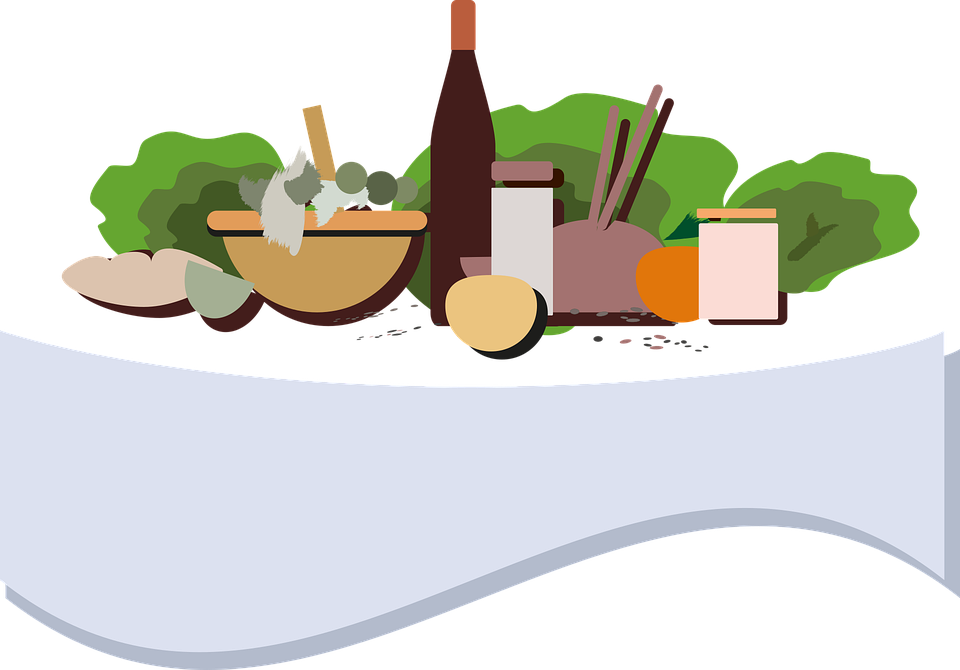 All recipes on tomatoblues.comGrocery ListDayBreakfastLunchDinnerMondayA slice of vegan zucchini bread+ green teaJeera rice and vegan red lentil dalSummer pasta saladTuesdayMixed berry overnight oatsWhole wheat kulchas and Paneer Taka TakSingapore NoodlesWednesdayHard boiled eggs topped with Chimichurri, toast and coffeeRotis and Bhindi Do PyasaInstant Pot Broccoli Almond SoupThursdayCarrot milk and toastInstant Pot Zucchini Stew and Brown Sona Masoori RiceRava Kichdi + YogurtFridayMango green smoothieRice, lemon Rasam and Field beans curryMoong Dal CheelaVeggiesFruitsProteinCarbsDairyZucchiniBaby SpinachCarrotsCornSweet peppersCherry tomatoesBroccoliOkraBell peppersCucumbersBeansPeasField beansOnionsPotatoesGreen chilisGingerGarlicHerbsParsleyDillCilantroMintBasilCurry leavesMangoLemonBerriesAvocadoDried fruitFigsRaisins ( Feel free to switch to other dried fruit that you have on hand)Red lentilsMoong lentilsPigeon pea lentils ( toor dal)NutsAlmondsWalnutsBrown Sona Masoori riceBasmatiRegular riceSemolinaRolled oatsRice noodlesWheat flourMilkNon dairy milkYogurtPaneer